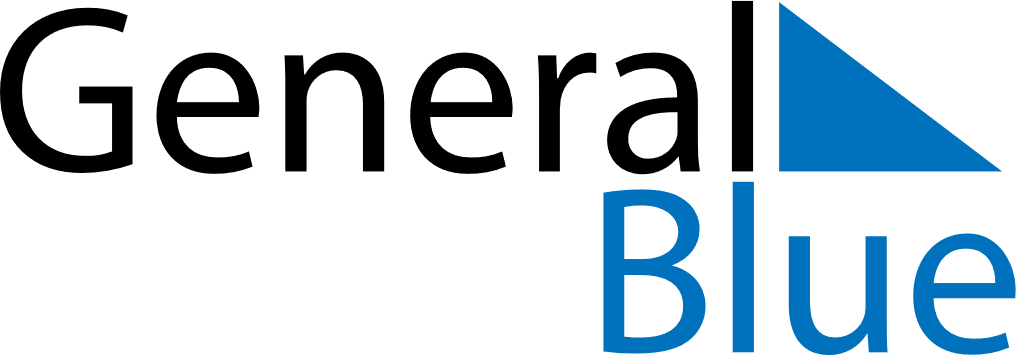 October 2020October 2020October 2020GuatemalaGuatemalaSundayMondayTuesdayWednesdayThursdayFridaySaturday123456789101112131415161718192021222324Revolution Day25262728293031